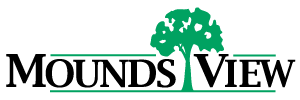 Mounds View – Seasonal Sports OfficialSalary:  $16.00/Hour New Hires	$16.50/Hour Returning StaffOpening Date:	OpenClosing Date:	Until filledGeneral Duties:The City of Mounds View is looking for Seasonal Sports Officials to officiate at soccer games for ages pre-K to 6th grade.Minimum Qualifications:Must have played or have knowledge of sport.Have the desire to work with the public.Be available to work a part-time schedule of up to 20 hours per week, which include evenings Mondays through Thursdays.Apply:Please see website for full job posting, qualifications and application information at:https://www.moundsviewmn.org/i_want_to/apply_for/employment/city_of_mounds_view.phpFillable application on website.